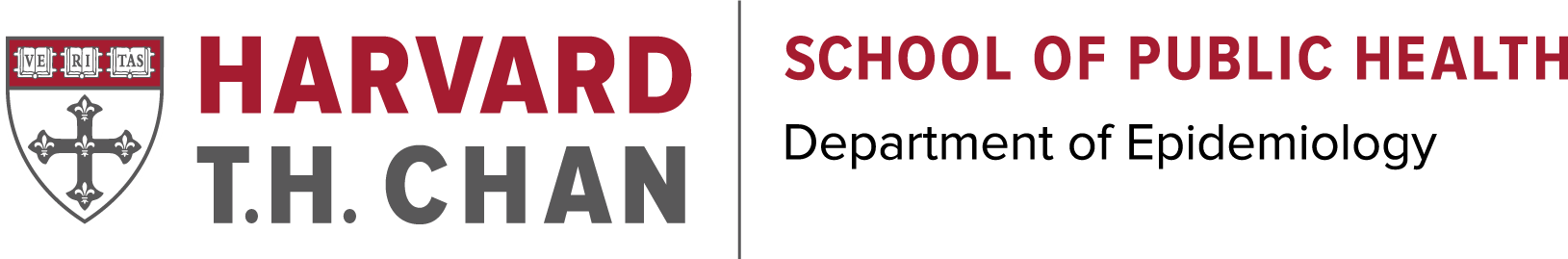 Instructions: this form is required to be completed before registering for Epi 315. If you have any questions, contact Dr. Pamela Rist at prist@mail.harvard.edu after completing the form, please send it to Jeffrey Noyes at jnoyes@hsph.harvard.edu and Dr. Pamela Rist.SM1 Summer-Only Thesis PlanningThesis Proposal: This form needs to be completed before registering for epi 315Home institution mentor:Harvard thesis mentor: